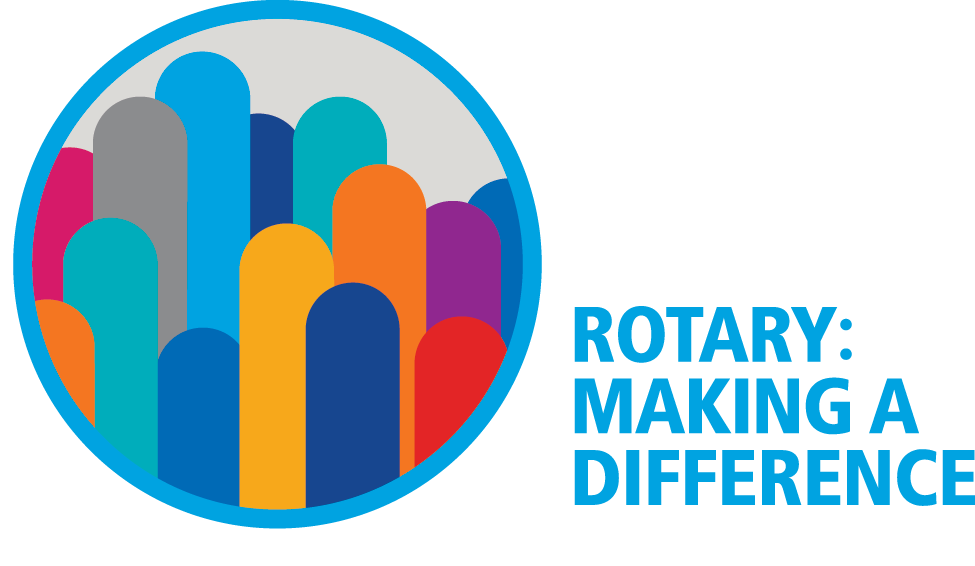 MembershipLynn Scarlett (Chair)Hall of FameSteve McGill (Chair)Loyd BrownJim FrevertLaVon SchiltzDan JohnsonSoup SupperRobb Schmidt (Chair)Renee TwedtHonor TeachersBernie Stephenson (Chair)Scott HuffmanFred SamuelsonJunior RotariansMark Cahill (Chair)Dan JohnsonSteve GrayNevada Community DayEmmi Miller (Chair)Doug JonesRural Urban DaySteve Henry (Chair)Ray SchwichtenbergDoug CoopriderNancy HobtDave DeyoeRod BiensenTim FevoldHarold BrinkmanMarty ChittySherry NewsomeRich ParkerYouth ExchangeLiz Hertz (Co-Chair)Chris WaddleRandy Hertz (Co-Chair)Don MoodySteve CassabaumRYLAKris Dugger (Chair)Tammy OxleyMark CahillMatt MardesenSteve GrayRic MartinezAward & RecognitionDenny Skinner (Chair)FoundationDick Pringnitz (Chair)Gary ClemLaura WestDan JohnsonStrategic PlanningJon Augustus (Chair)2nd FundraiserMichelle Cassabaum (Chair)Sara ClausenJill BohnetRobb SchmidtSara ClausenJack O’LearyDan JohnsonRay ReynoldsLHD ParadeJon Augustus (Chair)Laurie RohlfingKyle HansenRick SandersBrad MurtyNate ThompsonJack O’LearyJack O’LearyStephanie RoscoeMolly TootLynn Scarlett (Chamber)Monte BullockInternationalKeith Hobson (Chair)ScholarshipJon Augustus (Chair)Larry KruppSara ClausenKathy SkinnerJack O’LearyRaymond KasselLiteracyRos Dunblazier (Chair)Jill BohnetDistrict GrantsEmmi Miller (Chair)Carolyn ManningJon AugustusChrista SkaggsSara ClausenProgramsJack O’Leary (Chair)Jon Augustus 